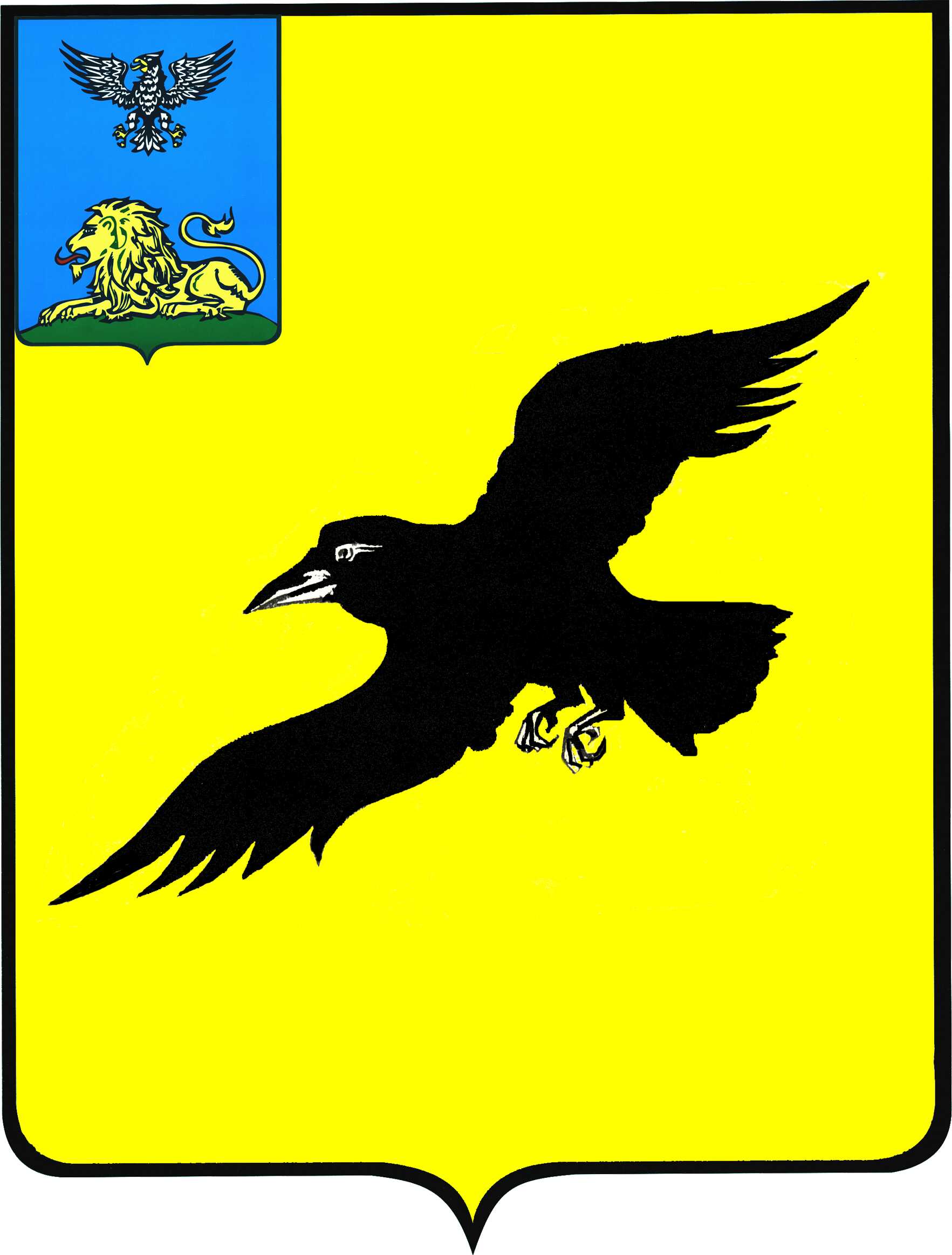 Б е л г о р о д с к а я   о б л а с т ьАДМИНИСТРАЦИЯ ГРАЙВОРОНСКОГО ГОРОДСКОГО ОКРУГАПОСТАНОВЛЕНИЕГрайворон«_15_ »  __ноября_ 2022_ г.								       № _773_В соответствии с Правилами холодного водоснабжения и водоотведения, утвержденными постановлением Правительства Российской Федерации 
от 29 июля 2013 года № 644 «Об утверждении правил холодного водоснабжения и водоотведения и о внесении изменений в некоторые акты Правительства Российской Федерации», в целях обеспечения надежного 
и бесперебойного функционирования централизованной системы водоотведения города Грайворона п о с т а н о в л я ю:Утвердить нормативы по объему сточных вод, отводимых 
в централизованную систему водоотведения города Грайворона (прилагается).2.	Установить срок действия норматива - 5 лет.3.	Опубликовать настоящее постановление в газете «Родной край» 
и сетевом издании «Родной край 31» (rodkray31.ru), разместить на официальном сайте органов местного самоуправления Грайворонского городского округа (grajvoron-r31.gosweb.gosuslugi.ru).4.	Контроль за исполнением постановления возложить на заместителя главы администрации городского округа – начальника управления 
по строительству, транспорту, ЖКХ и ТЭК Р.Г. Твердуна.НОРМАТИВЫ 
по объему сточных вод, отводимых в централизованную систему водоотведения города ГрайворонаО нормативах по объему сточных вод, отводимых в централизованную систему водоотведения города ГрайворонаГлава администрации Г.И. БондаревПриложение УТВЕРЖДЕНЫпостановлением администрации Грайворонского городского округаот «_15_» _ноября_2022 г. №_773_№ п/пНаименованиепредприятияАдресНорматив по объемуНорматив по объему№ п/пНаименованиепредприятияАдресм 3/ сут.м 3/ год1Государственное бюджетное стационарное учреждение социального обслуживания системы социальной защиты населения «Грайворонский дом социального обслуживания имени Почетного гражданина Грайворонского района П.К. Бедненко»г. Грайворон, ул.Урицкого,9258,9421 513